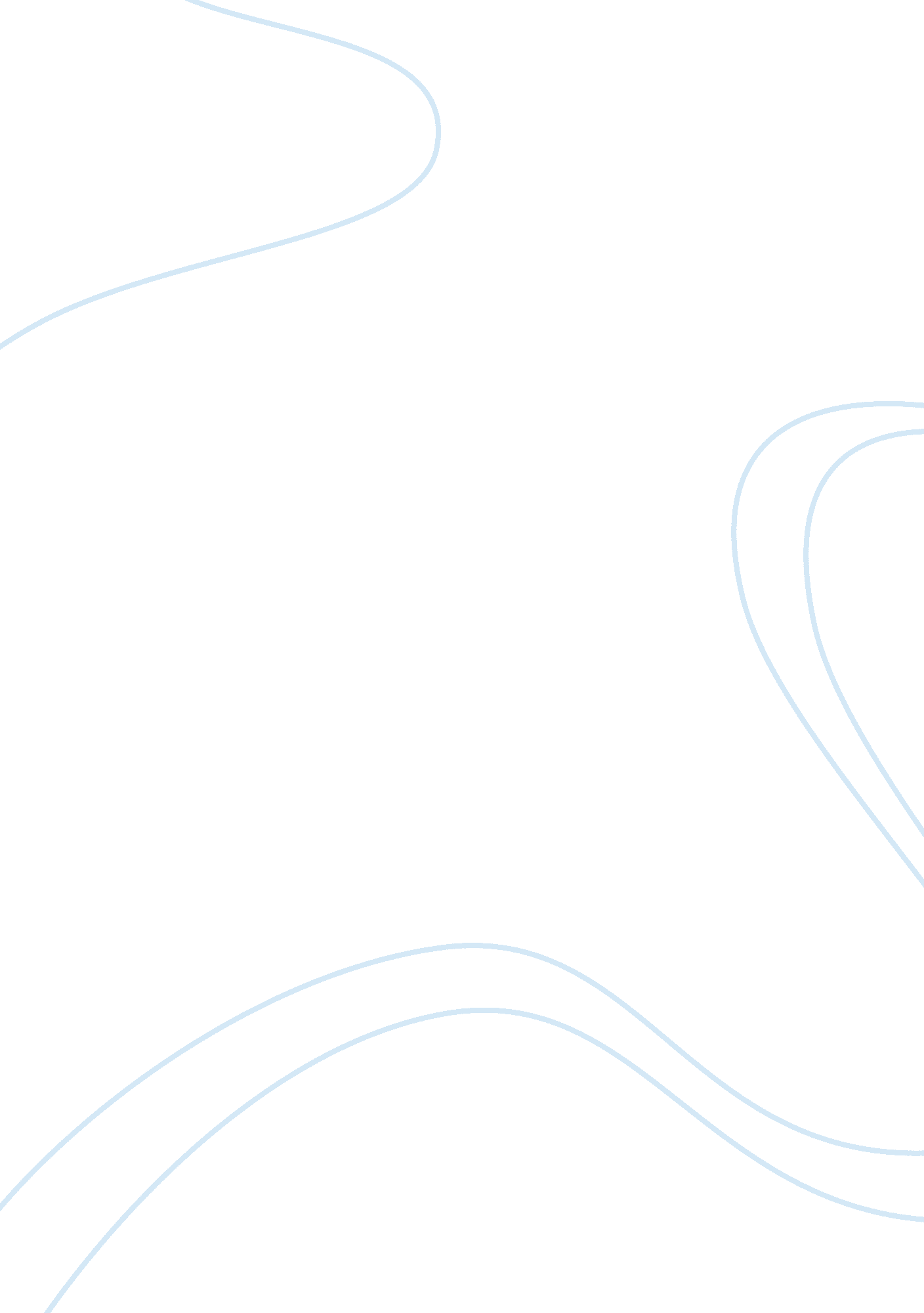 The ideas in my mind but until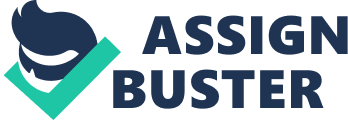 The aim of the forthcoming statement is to introduce myself and my achievements, more importantly, why I want to continue my further studies in Ph. D. in Civil Engineering at EMU University. My name is Muhammad Ijaz have completed my graduation from Baluchistan University of Information Technology Engineering & Management Sciences (BUITEMS), Quetta, Pakistan in Civil Engineering (2008-2012). I Completed MS in Transportation engineering from National University of Science & Technology (NUST) Pakistan, during 2013 – 2016, with CGPA 3. 00 out of 4. 00. The reason for selecting this specific Ph. D. program is because that it’s playing an important role in engineering industry and soon I would like to get to know more things regarding Traffic and Transportation Engineering because, during my Master study, I focused on Traffic Engineering, Transportation Planning, Urban Transportation Evaluation, Intelligent Transportation System (ITS) and Urban & Regional Transportation System. The medium of Education at the institute during Undergraduate and Master study was English. During my engineering program & work experience, I got some ideas in my mind but until now I didn’t have the right tools for putting them in practice and that is why I came to know that this Ph. D. program would be an excellent starting point for me. Furthermore, if I get selected for this program I will have the opportunity to learn from world’s best institute from north Cyprus and it will be my dream and a great pleasure for me and my entire family for being a Ph. D. student of EMU. Also, the international environment at EMU that will give me the privilege to create new relationships with people from different cultures and I believe my motivation will qualify me for such a Ph. D. program. Currently, I am serving as a lecturer in University of Lahore (UOL), affiliated with Pakistan Engineering Council (PEC), Pakistan. Apart from teaching activities, I am also supervising final year projects of undergraduate students. EMU University offers an exciting interdisciplinary scenario, where I will have the opportunity to advertise my area of interest as a Ph. D. candidate. I wish to develop my skills and knowledge in this area to become a good researcher. It is my dream to contribute to the development of this field in my country. During my M. Sc. term projects, I have used Vissim (Micro Traffic Simulation Software) while working on term project “ Urban Traffic Congestion and Mitigation through Infrastructure Improvement in Pakistan”. That is why I express my Ph. D. interest in Traffic control and simulation. I would be grateful for your consideration of my candidacy for Ph. D. position. 